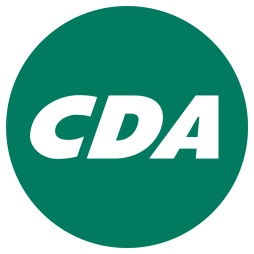 ABN AMRO Bank NVt.a.v. afdeling klachtenmanagementHQ1125Postbus 2831000 EA AmsterdamBetreft: knelpunt geldautomaat AndijkAndijk, 3 december 2019Geachte heer, mevrouw,Naar aanleiding van ons telefonisch onderhoud van vanmorgen, nemen wij middels deze brief contact met u op. Wij hebben kennisgenomen van uw noodmaatregel om 470 geldautomaten te sluiten vanwege het toegenomen risico op plofkraken. Net als u vinden wij dat inwoners niet in gevaar mogen komen en hebben daarom begrip voor uw besluit. Tevens waarderen we dat u aangeeft dat er verschillende oplossingen mogelijk zijn, bijvoorbeeld een ander type geldautomaat of een andere locatie. Wij hebben begrepen dat u zo snel als mogelijk de mogelijkheden in kaart gaat brengen en gaat onderzoeken ”waar de nood het hoogst is”. Ook de (enige) geldautomaat aan de Middenweg in Andijk is gesloten en daarmee is de nood in Andijk hoog! De regel is dat er een geldautomaat beschikbaar moet zijn binnen een straal van 5 kilometer, De geldautomaten in de omliggende plaatsen Wervershoof, Bovenkarspel en Enkhuizen liggen verder dan die 5 kilometer waardoor het glashelder is dat Andijk daarmee een knelpunt is zoals ook wordt aangegeven door het Maatschappelijk Overleg Betalingsverkeer. Andijk is een dorp met ca. 6.750 inwoners waarvan 21% ouder is dan 65 jaar. Nu de enige geldautomaat in het dorp is gesloten hebben inwoners geen toegang meer tot contant geld. Inwoners vragen nu of ze geld kunnen pinnen bij de lokale supermarkt en de plaatselijke middenstanders maar dit kan natuurlijk niet onbeperkt.Concluderend verzoeken wij u om op zeer korte termijn een oplossing te bewerkstelligen voor Andijk zodat inwoners weer toegang hebben tot contant geld. Dat is toch een basisvoorziening? Wij zullen met deze “noodoproep” samen optrekken met de Dorpsraad, de gemeente, de ouderenbonden, de cliëntenraad van woonzorgcentrum Sorghvliet en de Andijker Ondernemersvereniging en hopen dat dit tot een gewenst resultaat zal leiden. In afwachting van uw reactie hiervan verblijven wij, Met vriendelijke groetCDA MedemblikEls van den Bosch (els.vandenbosch@raadmedemblik.nl)  